CHAMPIONNAT PAR EQUIPES VETERANS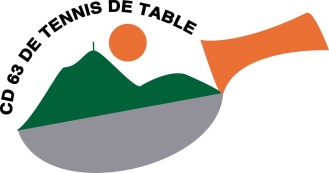 FICHE D’ENGAGEMENT 2018 /2019Club : 	Equipe 1  - NOM du responsable :  	ADRESSE : 	N° LICENCE : 		Tél : 	 Portable : 	Mail : ......................................	Equipe 2  - NOM du responsable : 	ADRESSE : 	N° LICENCE :		Tél :	 Portable : 	Mail : ......................................	Equipe 3  - NOM du responsable : 	ADRESSE : 	N° LICENCE :	Tél :	 Portable : 	Mail : ......................................	Le montant de l’engagement (35 € par équipe) vous sera facturé ultérieurement.Date limite d’engagement le 07 octobre 2018A retourner à :								Maxime MINA16 chemin du Peyron - 63430 PONT DU CHÂTEAUportable : 06 68 01 02 37mail : maxime.mina@bbox.fr